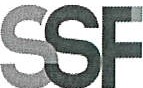 SUPERINTENDENCIADEL SISTEMA FINANCIEROSSF 2023ORDEN DE COMPRANo.	50Versión pública según Art. 30 LAIP.Por supresión de información confidencial. Art. 24 Lit. c. LAIP.FECHA: 15/02/2023PROVEEDOR: GRUPO RENDEROS, S.A. DE C.V.NIT:	xxxxxxxxxxxxxxxxx(1474)UNIDAD SOLICITANTE: COMITE DE APELACIONES DEL SISTEMA FINANCIERO	REQUERIMIENTO No. 62/2023 ADMINISTRADOR O.C.: LISSETH DE NAVARRO		 ANALISTA: ALDO LOPEZ FAVOR SUMINISTRAR LO SIGUIENTE:	BIEN		X	SERVICIOSON: TRESCIENTOS NOVENTA US DÓLARES 00/100ORIGINALTOTAL:	390.00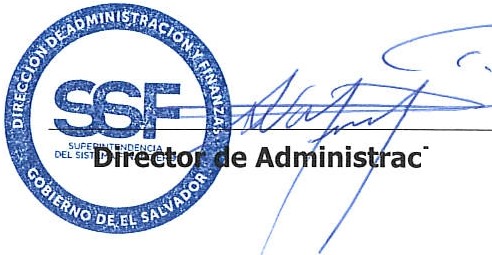 